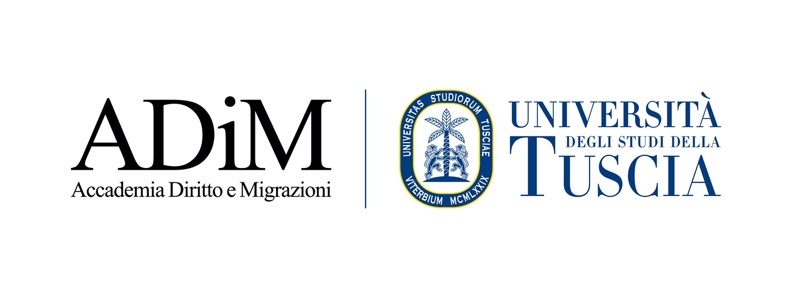 ADiM BLOG mese 2021EDITORIALETitolo Nome CognomeQualificaUniversitàEsempio esempio esempio esempio esempio esempio esempio esempio esempio esempio esempio esempio esempio esempio esempio esempio esempio esempio esempio esempio esempio esempio esempio esempio esempio esempio esempio esempio esempio esempio esempio esempio esempio esempio esempio esempio esempio esempio esempio esempio esempio esempio esempio esempio esempio esempio esempio esempio esempio esempio esempio esempio esempio esempio esempio esempio esempio esempio esempio esempio esempio esempio esempio esempio esempio esempio esempio esempio esempio esempio esempio esempio esempio esempio esempio esempio esempio esempio esempio esempio esempio esempio esempio esempio esempio esempio esempio esempio.esempio esempio esempio esempio esempio esempio esempio esempio esempio esempio esempio esempio esempio esempio esempio esempio esempio esempio esempio esempio esempio esempio esempio esempio esempio esempio esempio esempio esempio esempio esempio esempio esempio esempio esempio esempio esempio esempio esempio esempio esempio esempio esempio esempio esempio esempio esempio esempio esempio esempio esempio esempio esempio esempio esempio esempio esempio esempio esempio esempio esempio esempio esempio.esempio esempio esempio esempio esempio esempio esempio esempio esempio esempio esempio esempio esempio esempio esempio esempio esempio esempio esempio esempio esempio esempio esempio esempio esempio esempio esempio esempio esempio esempio esempio esempio esempio esempio esempio esempio esempio esempio esempio esempio esempio esempio esempio esempio esempio.esempio esempio esempio esempio esempio esempio esempio esempio esempio esempio esempio esempio esempio esempio esempio esempio esempio esempio esempio esempio esempio esempio esempio esempio esempio esempio esempio esempio esempio esempio esempio esempio esempio esempio esempio esempio esempio esempio esempio.Per citare questo contributo: N. Cognome, Titolo, ADiM Blog, Editoriale, mese 2021. 